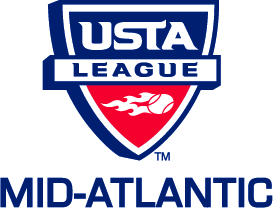 2015 Championship Dates and DeadlinesLabor day – September 7, 2015Rosh Hashanah begins the evening of Sept. 13 and ends the evening of Sept. 15Yom Kippur begins the evening of Sept. 22 and end the evening of Sept. 23Mid-Atlantic Deadlines and  Sectional DatesMid-Atlantic Deadlines and  Sectional DatesMid-Atlantic Deadlines and  Sectional DatesMid-Atlantic Deadlines and  Sectional DatesDivision & Age GroupMinimum number of players and matches played by:Winning teams certified by:Sectional ChampionshipsMixed 18 & OverMay 15June 15June 27 – 28 Adult 18 & OverJune 24July 21August 7 – 10 Adult 40 & Over,                     Mixed 40 & Over,                        Adult 65 & OverJuly 24August 25September 10 – 13 Adult 55 & Over,                       Mixed 55 & OverAugust 10August 28September 18 – 21*Tri-LevelDecember 1December 17January, 2016Virginia Deadlines and Regional DatesVirginia Deadlines and Regional DatesVirginia Deadlines and Regional DatesVirginia Deadlines and Regional DatesDivision & Age GroupDeadline for all teams to be entered in TennislinkWinning teams certified by:Virginia RegionalsMixed 18 & OverMay 1May 15June 5 – 7 Adult 18 & OverJune 10June 24July 10 – 13 Adult 40 & Over,                     Mixed 40 & Over,July 23August 6August 21 – 24 ComboAugust 14August 28September 18 – 20*SinglesSeptember 17October 1October 16 – 18Combo MixedDecember 2December 16January, 2016Maryland Deadlines and Regional DatesMaryland Deadlines and Regional DatesMaryland Deadlines and Regional DatesMaryland Deadlines and Regional DatesDivision & Age GroupDeadline for all teams to be entered in TennislinkWinning teams certified by:Maryland RegionalsMixed 18 & OverMay 8May 22June 12 – 14 Adult 18 & OverJune 12June 26July 17 – 20 Adult 40 & Over,                     Mixed 40 & Over,June 10July 24August 14 – 17 ComboSeptember 14September 28October 9 – 11 